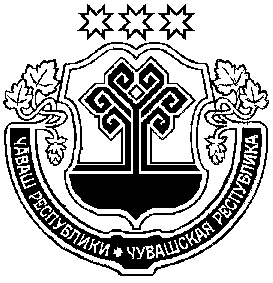 Об утверждении реестра муниципальных маршрутов регулярных перевозок Чебоксарского района В соответствии с Федеральным законом от 13 июля 2015 года № 220-ФЗ «Об организации регулярных перевозок пассажиров и багажа автомобильным транспортом и городским наземным электрическим транспортом в Российской Федерации и о внесении изменений в отдельные законодательные акты Российской Федерации», Законом Чувашкой Республики от 29.12.2003 № 48 «Об организации перевозок пассажиров и багажа автомобильным транспортом и городским наземным электрическим транспортом в Чувашкой Республике» администрация Чебоксарского района п о с т а н о в л я е т:Утвердить прилагаемый Реестр муниципальных маршрутов регулярных перевозок Чебоксарского района (приложение №1).Признать утратившими силу постановления администрации Чебоксарского района Чувашской Республики от 30.03.2017 № 205 «Об утверждении реестра муниципальных маршрутов регулярных перевозок Чебоксарского района» и от 30.03.2018 № 316 «О внесении изменений в постановление администрации Чебоксарского района от 30.03.2017 № 205».Опубликовать настоящее постановление в газете «Ведомости Чебоксарского района» и на официальном сайте Чебоксарского района в информационно-телекоммуникационной сети «Интернет».Настоящее постановление вступает в силу после его официального опубликования.5. Контроль за выполнением настоящего постановления возложить на отдел градостроительной деятельности и архитектуры управления общественной инфраструктуры администрации Чебоксарского района Чувашской Республики.                                               Реестр муниципальных маршрутов регулярных перевозок Чебоксарского районаЧёваш РеспубликинШупашкар районадминистраций.ЙЫШЁНУК\ке= поселок.Чувашская РеспубликаАдминистрацияЧебоксарского  районаПОСТАНОВЛЕНИЕпоселок КугесиГлава администрацииН.Е. ХорасёвПриложение к постановлению администрации Чебоксарского районаот______________№___________Регистрационный номер маршрута 2. Порядковый номер маршрута 2. Порядковый номер маршрута 2. Порядковый номер маршрута 2. Порядковый номер маршрута 3. Наименование маршрута 4. Протяженность маршрута, км 4. Протяженность маршрута, км 5. Дата начала осуществления регулярных перевозок 1222222222222Кугеси-Абашево151526.12.20196. Наименование перевозчика 6. Наименование перевозчика 6. Наименование перевозчика 7. Местонахождение перевозчика 7. Местонахождение перевозчика 7. Местонахождение перевозчика 7. Местонахождение перевозчика 8. Вид регулярных перевозок 8. Вид регулярных перевозок       ИП Головин Д.Ю.       ИП Головин Д.Ю. Чебоксарского района, п. Кугеси, ул. Колхозная, д.7Чебоксарского района, п. Кугеси, ул. Колхозная, д.7Чебоксарского района, п. Кугеси, ул. Колхозная, д.7Чебоксарского района, п. Кугеси, ул. Колхозная, д.7Чебоксарского района, п. Кугеси, ул. Колхозная, д.7по нерегулируемым тарифампо нерегулируемым тарифам9. Порядок посадки и высадки пассажиров 10. Виды ТС 10. Виды ТС 10. Виды ТС 10. Виды ТС 11. Экологические характеристики ТС 12. Классы ТС, максимальное количество ТС каждого класса 12. Классы ТС, максимальное количество ТС каждого класса Малый - 15только в установленных остановочных пунктах автобусавтобусавтобусЭкологически чистый вид транспортаЭкологически чистый вид транспорта12. Классы ТС, максимальное количество ТС каждого класса 12. Классы ТС, максимальное количество ТС каждого класса Малый - 1513. Наименования промежуточных остановочных пунктов по маршруту 13. Наименования промежуточных остановочных пунктов по маршруту 13. Наименования промежуточных остановочных пунктов по маршруту 13. Наименования промежуточных остановочных пунктов по маршруту в прямом направлении в прямом направлении п. Кугеси конечная остановка общественного транспорта, возле д. 73 по ул. Советская, - магазин «Антей»-д. Сирмапоси – д. Чиршкасы – д.Клычево – с. Абашево – с. Абашево СОШ п. Кугеси конечная остановка общественного транспорта, возле д. 73 по ул. Советская, - магазин «Антей»-д. Сирмапоси – д. Чиршкасы – д.Клычево – с. Абашево – с. Абашево СОШ п. Кугеси конечная остановка общественного транспорта, возле д. 73 по ул. Советская, - магазин «Антей»-д. Сирмапоси – д. Чиршкасы – д.Клычево – с. Абашево – с. Абашево СОШ в обратном направлении в обратном направлении в обратном направлении в обратном направлении в обратном направлении в обратном направлении с. Абашево СОШ – с.Абашево– д. Чиршкасы – д. Сирмапоси – п. Кугеси магазин «Антей» - п. Кугеси конечная остановка общественного транспорта, возле д. 73 по ул. Советскаяс. Абашево СОШ – с.Абашево– д. Чиршкасы – д. Сирмапоси – п. Кугеси магазин «Антей» - п. Кугеси конечная остановка общественного транспорта, возле д. 73 по ул. Советскаяс. Абашево СОШ – с.Абашево– д. Чиршкасы – д. Сирмапоси – п. Кугеси магазин «Антей» - п. Кугеси конечная остановка общественного транспорта, возле д. 73 по ул. Советская14. Наименования улиц, автомобильных дорог, по которым предполагается движение ТС по маршруту 14. Наименования улиц, автомобильных дорог, по которым предполагается движение ТС по маршруту 14. Наименования улиц, автомобильных дорог, по которым предполагается движение ТС по маршруту 14. Наименования улиц, автомобильных дорог, по которым предполагается движение ТС по маршруту в прямом направлении в прямом направлении автодорога Кугеси – Икково – Ямбарусово в н.п. Кугеси ул. Советская - М-7 «Волга» - автодорога «Волга»-Абашево - с. Абашевоавтодорога Кугеси – Икково – Ямбарусово в н.п. Кугеси ул. Советская - М-7 «Волга» - автодорога «Волга»-Абашево - с. Абашевоавтодорога Кугеси – Икково – Ямбарусово в н.п. Кугеси ул. Советская - М-7 «Волга» - автодорога «Волга»-Абашево - с. Абашевов обратном направлении в обратном направлении в обратном направлении в обратном направлении в обратном направлении в обратном направлении с. Абашево автодорога «Волга»-Абашево - М-7 «Волга» - автодорога Кугеси – Икково – Ямбарусово в н.п. Кугеси ул. Советская  с. Абашево автодорога «Волга»-Абашево - М-7 «Волга» - автодорога Кугеси – Икково – Ямбарусово в н.п. Кугеси ул. Советская  с. Абашево автодорога «Волга»-Абашево - М-7 «Волга» - автодорога Кугеси – Икково – Ямбарусово в н.п. Кугеси ул. Советская   Регистрационный номер маршрута 2. Порядковый номер маршрута 2. Порядковый номер маршрута 2. Порядковый номер маршрута 2. Порядковый номер маршрута 3. Наименование маршрута 4. Протяженность маршрута, км 4. Протяженность маршрута, км 5. Дата начала осуществления регулярных перевозок 2171171171171Кугеси-Атлашево21,221,226.12.20196. Наименование перевозчика 6. Наименование перевозчика 6. Наименование перевозчика 7. Местонахождение перевозчика 7. Местонахождение перевозчика 7. Местонахождение перевозчика 7. Местонахождение перевозчика 8. Вид регулярных перевозок 8. Вид регулярных перевозок ИП Головин Д.Ю. ИП Головин Д.Ю. Чебоксарского района, п. Кугеси, ул. Колхозная, д.7 Чебоксарского района, п. Кугеси, ул. Колхозная, д.7 Чебоксарского района, п. Кугеси, ул. Колхозная, д.7 Чебоксарского района, п. Кугеси, ул. Колхозная, д.7 Чебоксарского района, п. Кугеси, ул. Колхозная, д.7 по нерегулируемым тарифампо нерегулируемым тарифам9. Порядок посадки и высадки пассажиров 10. Виды ТС 10. Виды ТС 10. Виды ТС 10. Виды ТС 11. Экологические характеристики ТС 12. Классы ТС, максимальное количество ТС каждого класса 12. Классы ТС, максимальное количество ТС каждого класса Малый - 15только в установленных остановочных пунктах автобусавтобусавтобусЭкологически чистый вид транспорта Экологически чистый вид транспорта 12. Классы ТС, максимальное количество ТС каждого класса 12. Классы ТС, максимальное количество ТС каждого класса Малый - 1513. Наименования промежуточных остановочных пунктов по маршруту 13. Наименования промежуточных остановочных пунктов по маршруту 13. Наименования промежуточных остановочных пунктов по маршруту 13. Наименования промежуточных остановочных пунктов по маршруту в прямом направлении в прямом направлении п. Кугеси конечная остановка общественного транспорта, возле д. 73 по ул. Советская, - магазин «Антей»-ост. Автошкола – д. Шинерпоси – д. Коснары – д. Тренькасы – д. Хыркасы – д. Типнеры – п. Новое Атлашевоп. Кугеси конечная остановка общественного транспорта, возле д. 73 по ул. Советская, - магазин «Антей»-ост. Автошкола – д. Шинерпоси – д. Коснары – д. Тренькасы – д. Хыркасы – д. Типнеры – п. Новое Атлашевоп. Кугеси конечная остановка общественного транспорта, возле д. 73 по ул. Советская, - магазин «Антей»-ост. Автошкола – д. Шинерпоси – д. Коснары – д. Тренькасы – д. Хыркасы – д. Типнеры – п. Новое Атлашевов обратном направлении в обратном направлении в обратном направлении в обратном направлении в обратном направлении в обратном направлении п.Новое Атлашево –д. Типнеры – д. Хыркасы – д. Тренькасы – д. Коснары – д. Шинерпоси - п. Кугеси конечная остановка общественного транспорта, возле д. 73 по ул. Советскаяп.Новое Атлашево –д. Типнеры – д. Хыркасы – д. Тренькасы – д. Коснары – д. Шинерпоси - п. Кугеси конечная остановка общественного транспорта, возле д. 73 по ул. Советскаяп.Новое Атлашево –д. Типнеры – д. Хыркасы – д. Тренькасы – д. Коснары – д. Шинерпоси - п. Кугеси конечная остановка общественного транспорта, возле д. 73 по ул. Советская14. Наименования улиц, автомобильных дорог, по которым предполагается движение ТС по маршруту 14. Наименования улиц, автомобильных дорог, по которым предполагается движение ТС по маршруту 14. Наименования улиц, автомобильных дорог, по которым предполагается движение ТС по маршруту 14. Наименования улиц, автомобильных дорог, по которым предполагается движение ТС по маршруту в прямом направлении в прямом направлении автодорога Кугеси – Икково – Ямбарусово в н.п. Кугеси ул. Советская - автодороге Кугеси-Атлашево-Новочебоксарск - автодороге «Волга» - Шорчекасы – Атлашево – н.п. Атлашевоавтодорога Кугеси – Икково – Ямбарусово в н.п. Кугеси ул. Советская - автодороге Кугеси-Атлашево-Новочебоксарск - автодороге «Волга» - Шорчекасы – Атлашево – н.п. Атлашевоавтодорога Кугеси – Икково – Ямбарусово в н.п. Кугеси ул. Советская - автодороге Кугеси-Атлашево-Новочебоксарск - автодороге «Волга» - Шорчекасы – Атлашево – н.п. Атлашевов обратном направлении в обратном направлении в обратном направлении в обратном направлении в обратном направлении в обратном направлении н.п. Атлашево - автодорога «Волга» - Шорчекасы – Атлашево - автодорога Кугеси-Атлашево-Новочебоксарск - автодорога Кугеси – Икково – Ямбарусово в н.п. Кугеси ул. Советская  н.п. Атлашево - автодорога «Волга» - Шорчекасы – Атлашево - автодорога Кугеси-Атлашево-Новочебоксарск - автодорога Кугеси – Икково – Ямбарусово в н.п. Кугеси ул. Советская  н.п. Атлашево - автодорога «Волга» - Шорчекасы – Атлашево - автодорога Кугеси-Атлашево-Новочебоксарск - автодорога Кугеси – Икково – Ямбарусово в н.п. Кугеси ул. Советская  Регистрационный номер маршрута 2. Порядковый номер маршрута 2. Порядковый номер маршрута 2. Порядковый номер маршрута 2. Порядковый номер маршрута 3. Наименование маршрута 4. Протяженность маршрута, км 4. Протяженность маршрута, км 5. Дата начала осуществления регулярных перевозок 3293293293293д.Мижеры – п.Кугеси25,425,426.04.20176. Наименование перевозчика 6. Наименование перевозчика 6. Наименование перевозчика 7. Местонахождение перевозчика 7. Местонахождение перевозчика 7. Местонахождение перевозчика 7. Местонахождение перевозчика 8. Вид регулярных перевозок 8. Вид регулярных перевозок ИП Андреев А.С.ИП Андреев А.С.г.Чебоксары, пр.Ленина, д.22, кв.26г.Чебоксары, пр.Ленина, д.22, кв.26г.Чебоксары, пр.Ленина, д.22, кв.26г.Чебоксары, пр.Ленина, д.22, кв.26г.Чебоксары, пр.Ленина, д.22, кв.26по нерегулируемым тарифампо нерегулируемым тарифам9. Порядок посадки и высадки пассажиров 10. Виды ТС 10. Виды ТС 10. Виды ТС 10. Виды ТС 11. Экологические характеристики ТС 12. Классы ТС, максимальное количество ТС каждого класса 12. Классы ТС, максимальное количество ТС каждого класса Малый - 15 только в установленных остановочных пунктах автобусавтобусавтобусЭкологически чистый вид транспорта Экологически чистый вид транспорта 12. Классы ТС, максимальное количество ТС каждого класса 12. Классы ТС, максимальное количество ТС каждого класса Малый - 15 13. Наименования промежуточных остановочных пунктов по маршруту 13. Наименования промежуточных остановочных пунктов по маршруту 13. Наименования промежуточных остановочных пунктов по маршруту 13. Наименования промежуточных остановочных пунктов по маршруту в прямом направлении в прямом направлении д.Мижеры – Учхоз. поворот – с.Янгильдино – Мемеши- Транспортный – Яранкассы – ст.Ишлеи – АТП – Селиванкино – Горьков.поворот – Заводская – ДРСУ – Б.Карачуры – 8-км – п.н.Лапсары – Сятракасы – Сельхозтехника – п.Кугеси – ТД Грандд.Мижеры – Учхоз. поворот – с.Янгильдино – Мемеши- Транспортный – Яранкассы – ст.Ишлеи – АТП – Селиванкино – Горьков.поворот – Заводская – ДРСУ – Б.Карачуры – 8-км – п.н.Лапсары – Сятракасы – Сельхозтехника – п.Кугеси – ТД Грандд.Мижеры – Учхоз. поворот – с.Янгильдино – Мемеши- Транспортный – Яранкассы – ст.Ишлеи – АТП – Селиванкино – Горьков.поворот – Заводская – ДРСУ – Б.Карачуры – 8-км – п.н.Лапсары – Сятракасы – Сельхозтехника – п.Кугеси – ТД Грандв обратном направлении в обратном направлении в обратном направлении в обратном направлении в обратном направлении в обратном направлении ТД Гранд – п.Кугеси – Сельхозтехника – Сятракасы – п.н.Лапсары – 8-км – Б.Карачуры – ДРСУ – Заводская – Горьков.Поворот – Селиванкино – АТП – ст.Ишлеи – Яранкассы – Транспортный – Мемеши – с.Янгильдино – Учхоз.поворот – д.МижерыТД Гранд – п.Кугеси – Сельхозтехника – Сятракасы – п.н.Лапсары – 8-км – Б.Карачуры – ДРСУ – Заводская – Горьков.Поворот – Селиванкино – АТП – ст.Ишлеи – Яранкассы – Транспортный – Мемеши – с.Янгильдино – Учхоз.поворот – д.МижерыТД Гранд – п.Кугеси – Сельхозтехника – Сятракасы – п.н.Лапсары – 8-км – Б.Карачуры – ДРСУ – Заводская – Горьков.Поворот – Селиванкино – АТП – ст.Ишлеи – Яранкассы – Транспортный – Мемеши – с.Янгильдино – Учхоз.поворот – д.Мижеры14. Наименования улиц, автомобильных дорог, по которым предполагается движение ТС по маршруту 14. Наименования улиц, автомобильных дорог, по которым предполагается движение ТС по маршруту 14. Наименования улиц, автомобильных дорог, по которым предполагается движение ТС по маршруту 14. Наименования улиц, автомобильных дорог, по которым предполагается движение ТС по маршруту в прямом направлении в прямом направлении н.п. Мижеры - автодорога Селиванкино – ст.Ишлеи – Межеры – автодорога М-7 «Волга» - автодорога Кугеси-Икково-Ямбарусово в н.п.Кугеси ул.Советская н.п. Мижеры - автодорога Селиванкино – ст.Ишлеи – Межеры – автодорога М-7 «Волга» - автодорога Кугеси-Икково-Ямбарусово в н.п.Кугеси ул.Советская н.п. Мижеры - автодорога Селиванкино – ст.Ишлеи – Межеры – автодорога М-7 «Волга» - автодорога Кугеси-Икково-Ямбарусово в н.п.Кугеси ул.Советская в обратном направлении в обратном направлении в обратном направлении в обратном направлении в обратном направлении в обратном направлении автодорога  Кугеси-Икково-Ямбарусово в н.п.Кугеси по ул.Советская - автодорога М-7 «Волга» - автодорога Селиванкино – ст.Ишлеи – Межеры – н.п.Мижерыавтодорога  Кугеси-Икково-Ямбарусово в н.п.Кугеси по ул.Советская - автодорога М-7 «Волга» - автодорога Селиванкино – ст.Ишлеи – Межеры – н.п.Мижерыавтодорога  Кугеси-Икково-Ямбарусово в н.п.Кугеси по ул.Советская - автодорога М-7 «Волга» - автодорога Селиванкино – ст.Ишлеи – Межеры – н.п.МижерыРегистрационный номер маршрута 2. Порядковый номер маршрута 2. Порядковый номер маршрута 2. Порядковый номер маршрута 2. Порядковый номер маршрута 3. Наименование маршрута 4. Протяженность маршрута, км 4. Протяженность маршрута, км 5. Дата начала осуществления регулярных перевозок 4155155155155Малдыкасы – п.Кугеси37,537,526.04.20176. Наименование перевозчика 6. Наименование перевозчика 6. Наименование перевозчика 7. Местонахождение перевозчика 7. Местонахождение перевозчика 7. Местонахождение перевозчика 7. Местонахождение перевозчика 8. Вид регулярных перевозок 8. Вид регулярных перевозок ИП Никитин И.В. ИП Никитин И.В. Чебоксарского района, д.Большие Катраси, ул.Зеленая, д.6 Чебоксарского района, д.Большие Катраси, ул.Зеленая, д.6 Чебоксарского района, д.Большие Катраси, ул.Зеленая, д.6 Чебоксарского района, д.Большие Катраси, ул.Зеленая, д.6 Чебоксарского района, д.Большие Катраси, ул.Зеленая, д.6 по нерегулируемым тарифампо нерегулируемым тарифам9. Порядок посадки и высадки пассажиров 10. Виды ТС 10. Виды ТС 10. Виды ТС 10. Виды ТС 11. Экологические характеристики ТС 12. Классы ТС, максимальное количество ТС каждого класса 12. Классы ТС, максимальное количество ТС каждого класса Малый - 15 только в установленных остановочных пунктах автобусавтобусавтобусЭкологически чистый вид транспорта Экологически чистый вид транспорта 12. Классы ТС, максимальное количество ТС каждого класса 12. Классы ТС, максимальное количество ТС каждого класса Малый - 15 13. Наименования промежуточных остановочных пунктов по маршруту 13. Наименования промежуточных остановочных пунктов по маршруту 13. Наименования промежуточных остановочных пунктов по маршруту 13. Наименования промежуточных остановочных пунктов по маршруту в прямом направлении в прямом направлении Малдыкасы – Сятра-Марги – Анаткас-Марги – Кибечкасы - с.Ишаки – ат.Ишаки – Чиганары – Б.Котяки – Учхоз – Хачики – Ишлейский поворот – с.Ишлеи – Ишлейский поворот – Пархикассы – Пучах – ст.Ишлеи – АТП – Селиванкино – Горьковский поворот – Заводская – ДРСУ – Б.Карачуры – 8-км – п.н.Лапсары - СятракасыМалдыкасы – Сятра-Марги – Анаткас-Марги – Кибечкасы - с.Ишаки – ат.Ишаки – Чиганары – Б.Котяки – Учхоз – Хачики – Ишлейский поворот – с.Ишлеи – Ишлейский поворот – Пархикассы – Пучах – ст.Ишлеи – АТП – Селиванкино – Горьковский поворот – Заводская – ДРСУ – Б.Карачуры – 8-км – п.н.Лапсары - СятракасыМалдыкасы – Сятра-Марги – Анаткас-Марги – Кибечкасы - с.Ишаки – ат.Ишаки – Чиганары – Б.Котяки – Учхоз – Хачики – Ишлейский поворот – с.Ишлеи – Ишлейский поворот – Пархикассы – Пучах – ст.Ишлеи – АТП – Селиванкино – Горьковский поворот – Заводская – ДРСУ – Б.Карачуры – 8-км – п.н.Лапсары - Сятракасыв обратном направлении в обратном направлении в обратном направлении в обратном направлении в обратном направлении в обратном направлении Сятракасы - п.н.Лапсары - 8-км – Б.Карачуры – ДРСУ – Заводская – Горьковский поворот – Селиванкино – АТП – ст.Ишлеи – Пучах – Пархикассы – Ишлейский поворот – с.Ишлеи – Ишлейский поворот – Хачики – Учхоз – Б.Котяки – Чиганары – ат.Ишаки – с.Ишаки –Кибечкасы-Анаткас-Марги-Сятра-Марги-МалдыкасыСятракасы - п.н.Лапсары - 8-км – Б.Карачуры – ДРСУ – Заводская – Горьковский поворот – Селиванкино – АТП – ст.Ишлеи – Пучах – Пархикассы – Ишлейский поворот – с.Ишлеи – Ишлейский поворот – Хачики – Учхоз – Б.Котяки – Чиганары – ат.Ишаки – с.Ишаки –Кибечкасы-Анаткас-Марги-Сятра-Марги-МалдыкасыСятракасы - п.н.Лапсары - 8-км – Б.Карачуры – ДРСУ – Заводская – Горьковский поворот – Селиванкино – АТП – ст.Ишлеи – Пучах – Пархикассы – Ишлейский поворот – с.Ишлеи – Ишлейский поворот – Хачики – Учхоз – Б.Котяки – Чиганары – ат.Ишаки – с.Ишаки –Кибечкасы-Анаткас-Марги-Сятра-Марги-Малдыкасы14. Наименования улиц, автомобильных дорог, по которым предполагается движение ТС по маршруту 14. Наименования улиц, автомобильных дорог, по которым предполагается движение ТС по маршруту 14. Наименования улиц, автомобильных дорог, по которым предполагается движение ТС по маршруту 14. Наименования улиц, автомобильных дорог, по которым предполагается движение ТС по маршруту в прямом направлении в прямом направлении Автодорога Ишаки-Малдыкасы - «Чебоксары-Сурское» - М-7 «Волга - автодорога Кугеси – Икково – Ямбарусово в н.п. Кугеси ул. Советская  Автодорога Ишаки-Малдыкасы - «Чебоксары-Сурское» - М-7 «Волга - автодорога Кугеси – Икково – Ямбарусово в н.п. Кугеси ул. Советская  Автодорога Ишаки-Малдыкасы - «Чебоксары-Сурское» - М-7 «Волга - автодорога Кугеси – Икково – Ямбарусово в н.п. Кугеси ул. Советская  в обратном направлении в обратном направлении в обратном направлении в обратном направлении в обратном направлении в обратном направлении автодорога Кугеси – Икково – Ямбарусово в н.п. Кугеси ул. Советская - М-7 «Волга» - «Чебоксары-Сурское» - автодорога Ишаки-Малдыкасыавтодорога Кугеси – Икково – Ямбарусово в н.п. Кугеси ул. Советская - М-7 «Волга» - «Чебоксары-Сурское» - автодорога Ишаки-Малдыкасыавтодорога Кугеси – Икково – Ямбарусово в н.п. Кугеси ул. Советская - М-7 «Волга» - «Чебоксары-Сурское» - автодорога Ишаки-Малдыкасы Регистрационный номер маршрута 2. Порядковый номер маршрута 2. Порядковый номер маршрута 2. Порядковый номер маршрута 2. Порядковый номер маршрута 3. Наименование маршрута 4. Протяженность маршрута, км 4. Протяженность маршрута, км 5. Дата начала осуществления регулярных перевозок 5273273273273Салабайкасы – п.Сюктерка (СКК «Волжанка»)- п.Кугеси (ТД «Гранд»)28,4/29,028,4/29,026.12.20196. Наименование перевозчика 6. Наименование перевозчика 6. Наименование перевозчика 7. Местонахождение перевозчика 7. Местонахождение перевозчика 7. Местонахождение перевозчика 7. Местонахождение перевозчика 8. Вид регулярных перевозок 8. Вид регулярных перевозок ИП БардасовА.Ю. ИП БардасовА.Ю. г. Чебоксары, ул. Гражданская, д. 131, кв. 153г. Чебоксары, ул. Гражданская, д. 131, кв. 153г. Чебоксары, ул. Гражданская, д. 131, кв. 153г. Чебоксары, ул. Гражданская, д. 131, кв. 153г. Чебоксары, ул. Гражданская, д. 131, кв. 153по нерегулируемым тарифампо нерегулируемым тарифам9. Порядок посадки и высадки пассажиров 10. Виды ТС 10. Виды ТС 10. Виды ТС 10. Виды ТС 11. Экологические характеристики ТС 12. Классы ТС, максимальное количество ТС каждого класса 12. Классы ТС, максимальное количество ТС каждого класса Малый - 15 только в установленных остановочных пунктах автобусавтобусавтобусЭкологически чистый вид транспорта Экологически чистый вид транспорта 12. Классы ТС, максимальное количество ТС каждого класса 12. Классы ТС, максимальное количество ТС каждого класса Малый - 15 13. Наименования промежуточных остановочных пунктов по маршруту 13. Наименования промежуточных остановочных пунктов по маршруту 13. Наименования промежуточных остановочных пунктов по маршруту 13. Наименования промежуточных остановочных пунктов по маршруту в прямом направлении в прямом направлении Салабайкасы – Хыркасы – п.Сюкретка (СКК «Волжанка) – Хыркасы – Крикакасы – Яуши – Заводская – д. Б.Карачуры – б.Карачуры – п.Лапсары – С/х. техника – п.Кугеси (ТД «Гранд»)Салабайкасы – Хыркасы – п.Сюкретка (СКК «Волжанка) – Хыркасы – Крикакасы – Яуши – Заводская – д. Б.Карачуры – б.Карачуры – п.Лапсары – С/х. техника – п.Кугеси (ТД «Гранд»)Салабайкасы – Хыркасы – п.Сюкретка (СКК «Волжанка) – Хыркасы – Крикакасы – Яуши – Заводская – д. Б.Карачуры – б.Карачуры – п.Лапсары – С/х. техника – п.Кугеси (ТД «Гранд»)в обратном направлении в обратном направлении в обратном направлении в обратном направлении в обратном направлении в обратном направлении п.Кугеси (ТД «Гранд») - С/х. техника - п.Лапсары -  б.Карачуры - д. Б.Карачуры – Заводская – Яуши – Крикакасы - Хыркасы - п.Сюкретка (СКК «Волжанка) -  Хыркасы - Салабайкасып.Кугеси (ТД «Гранд») - С/х. техника - п.Лапсары -  б.Карачуры - д. Б.Карачуры – Заводская – Яуши – Крикакасы - Хыркасы - п.Сюкретка (СКК «Волжанка) -  Хыркасы - Салабайкасып.Кугеси (ТД «Гранд») - С/х. техника - п.Лапсары -  б.Карачуры - д. Б.Карачуры – Заводская – Яуши – Крикакасы - Хыркасы - п.Сюкретка (СКК «Волжанка) -  Хыркасы - Салабайкасы14. Наименования улиц, автомобильных дорог, по которым предполагается движение ТС по маршруту 14. Наименования улиц, автомобильных дорог, по которым предполагается движение ТС по маршруту 14. Наименования улиц, автомобильных дорог, по которым предполагается движение ТС по маршруту 14. Наименования улиц, автомобильных дорог, по которым предполагается движение ТС по маршруту в прямом направлении в прямом направлении н.п.Салабайкасы –автодорога Вурманкасы – Ойкасы –автодорога М-7 «Волга»- н.п.Хыркасы до остановки общественного транспорта в н.п. Сюктерка «СКК Волжанка» - автодорога М-7 «Волга» - автодорога Кугеси – Икково – Ямбарусово в н.п. Кугеси ул. Советская  н.п.Салабайкасы –автодорога Вурманкасы – Ойкасы –автодорога М-7 «Волга»- н.п.Хыркасы до остановки общественного транспорта в н.п. Сюктерка «СКК Волжанка» - автодорога М-7 «Волга» - автодорога Кугеси – Икково – Ямбарусово в н.п. Кугеси ул. Советская  н.п.Салабайкасы –автодорога Вурманкасы – Ойкасы –автодорога М-7 «Волга»- н.п.Хыркасы до остановки общественного транспорта в н.п. Сюктерка «СКК Волжанка» - автодорога М-7 «Волга» - автодорога Кугеси – Икково – Ямбарусово в н.п. Кугеси ул. Советская  в обратном направлении в обратном направлении в обратном направлении в обратном направлении в обратном направлении в обратном направлении автодорога Кугеси – Икково – Ямборусово в н.п. Кугеси ул. Советская - автодорога М-7 «Волга» - н.п.Хыркасы до остановки общественного транспорта в н.п. Сюктерка «СКК Волжанка» - М-7 «Волга» - автодорога Вурманкасы – Ойкасыавтодорога Кугеси – Икково – Ямборусово в н.п. Кугеси ул. Советская - автодорога М-7 «Волга» - н.п.Хыркасы до остановки общественного транспорта в н.п. Сюктерка «СКК Волжанка» - М-7 «Волга» - автодорога Вурманкасы – Ойкасыавтодорога Кугеси – Икково – Ямборусово в н.п. Кугеси ул. Советская - автодорога М-7 «Волга» - н.п.Хыркасы до остановки общественного транспорта в н.п. Сюктерка «СКК Волжанка» - М-7 «Волга» - автодорога Вурманкасы – ОйкасыРегистрационный номер маршрута 2. Порядковый номер маршрута 2. Порядковый номер маршрута 2. Порядковый номер маршрута 2. Порядковый номер маршрута 3. Наименование маршрута 4. Протяженность маршрута, км 4. Протяженность маршрута, км 5. Дата начала осуществления регулярных перевозок 662626262Синьялы – Кугеси (маг.»Гранд»)7,8/11,67,8/11,601.03.20166. Наименование перевозчика 6. Наименование перевозчика 6. Наименование перевозчика 7. Местонахождение перевозчика 7. Местонахождение перевозчика 7. Местонахождение перевозчика 7. Местонахождение перевозчика 8. Вид регулярных перевозок 8. Вид регулярных перевозок ИП Геронтьев А.А. ИП Геронтьев А.А. Чебоксарского района, д.Вурманкасы, ул.Победы, д.21а Чебоксарского района, д.Вурманкасы, ул.Победы, д.21а Чебоксарского района, д.Вурманкасы, ул.Победы, д.21а Чебоксарского района, д.Вурманкасы, ул.Победы, д.21а Чебоксарского района, д.Вурманкасы, ул.Победы, д.21а по нерегулируемым тарифампо нерегулируемым тарифам9. Порядок посадки и высадки пассажиров 10. Виды ТС 10. Виды ТС 10. Виды ТС 10. Виды ТС 11. Экологические характеристики ТС 12. Классы ТС, максимальное количество ТС каждого класса 12. Классы ТС, максимальное количество ТС каждого класса Малый - 15только в установленных остановочных пунктах автобусавтобусавтобусЭкологически чистый вид транспорта Экологически чистый вид транспорта 12. Классы ТС, максимальное количество ТС каждого класса 12. Классы ТС, максимальное количество ТС каждого класса Малый - 1513. Наименования промежуточных остановочных пунктов по маршруту 13. Наименования промежуточных остановочных пунктов по маршруту 13. Наименования промежуточных остановочных пунктов по маршруту 13. Наименования промежуточных остановочных пунктов по маршруту в прямом направлении в прямом направлении Синьялы – Ойкасы – Сятракасы – Кугеси АП – Кугеси (маг. «Гранд»)Синьялы – Ойкасы – Сятракасы – Кугеси АП – Кугеси (маг. «Гранд»)Синьялы – Ойкасы – Сятракасы – Кугеси АП – Кугеси (маг. «Гранд»)в обратном направлении в обратном направлении в обратном направлении в обратном направлении в обратном направлении в обратном направлении Кугеси АП – Сятракасы – Ойкасы - СиньялыКугеси АП – Сятракасы – Ойкасы - СиньялыКугеси АП – Сятракасы – Ойкасы - Синьялы14. Наименования улиц, автомобильных дорог, по которым предполагается движение ТС по маршруту 14. Наименования улиц, автомобильных дорог, по которым предполагается движение ТС по маршруту 14. Наименования улиц, автомобильных дорог, по которым предполагается движение ТС по маршруту 14. Наименования улиц, автомобильных дорог, по которым предполагается движение ТС по маршруту в прямом направлении в прямом направлении н.п. Синьялы далее по автодороге М-7 «Волга» - Ойкасы – Синьялы» через н.п.Ойкасы до примыкания к автодороге М-7 «Волга», далее по автодороге М-7 «Волга» - автодорога Кугеси – Икково – Ямбарусово в н.п. Кугеси ул. Советскаян.п. Синьялы далее по автодороге М-7 «Волга» - Ойкасы – Синьялы» через н.п.Ойкасы до примыкания к автодороге М-7 «Волга», далее по автодороге М-7 «Волга» - автодорога Кугеси – Икково – Ямбарусово в н.п. Кугеси ул. Советскаян.п. Синьялы далее по автодороге М-7 «Волга» - Ойкасы – Синьялы» через н.п.Ойкасы до примыкания к автодороге М-7 «Волга», далее по автодороге М-7 «Волга» - автодорога Кугеси – Икково – Ямбарусово в н.п. Кугеси ул. Советскаяв обратном направлении в обратном направлении в обратном направлении в обратном направлении в обратном направлении в обратном направлении автодорога Кугеси – Икково – Ямбарусово в н.п. Кугеси ул. Советская - автодорога М-7 «Волга» до поворота на Сятракасы, заезд в н.п.Сятракасы, выезд на автодорогу М-7 «Волга» до поворота на Ойкасы, далее по автодороге М-7 «Волга» - Ойкасы – Синьялы» через н.п.Ойкасы до н.п.Синьялыавтодорога Кугеси – Икково – Ямбарусово в н.п. Кугеси ул. Советская - автодорога М-7 «Волга» до поворота на Сятракасы, заезд в н.п.Сятракасы, выезд на автодорогу М-7 «Волга» до поворота на Ойкасы, далее по автодороге М-7 «Волга» - Ойкасы – Синьялы» через н.п.Ойкасы до н.п.Синьялыавтодорога Кугеси – Икково – Ямбарусово в н.п. Кугеси ул. Советская - автодорога М-7 «Волга» до поворота на Сятракасы, заезд в н.п.Сятракасы, выезд на автодорогу М-7 «Волга» до поворота на Ойкасы, далее по автодороге М-7 «Волга» - Ойкасы – Синьялы» через н.п.Ойкасы до н.п.СиньялыРегистрационный номер маршрута 2. Порядковый номер маршрута 2. Порядковый номер маршрута 2. Порядковый номер маршрута 2. Порядковый номер маршрута 3. Наименование маршрута 4. Протяженность маршрута, км 4. Протяженность маршрута, км 5. Дата начала осуществления регулярных перевозок 755555555«Хыркасы-Большой Чигирь-Кугеси»14,514,515.08.20176. Наименование перевозчика 6. Наименование перевозчика 6. Наименование перевозчика 7. Местонахождение перевозчика 7. Местонахождение перевозчика 7. Местонахождение перевозчика 7. Местонахождение перевозчика 8. Вид регулярных перевозок 8. Вид регулярных перевозок ИП Софронов Г.Н.ИП Софронов Г.Н.г.Чебоксары, ул.139 стр.дивизии, д.4, корп.19г.Чебоксары, ул.139 стр.дивизии, д.4, корп.19г.Чебоксары, ул.139 стр.дивизии, д.4, корп.19г.Чебоксары, ул.139 стр.дивизии, д.4, корп.19г.Чебоксары, ул.139 стр.дивизии, д.4, корп.19по нерегулируемым тарифампо нерегулируемым тарифам9. Порядок посадки и высадки пассажиров 10. Виды ТС 10. Виды ТС 10. Виды ТС 10. Виды ТС 11. Экологические характеристики ТС 12. Классы ТС, максимальное количество ТС каждого класса 12. Классы ТС, максимальное количество ТС каждого класса Малый - 15только в установленных остановочных пунктах автобусавтобусавтобусЭкологически чистый вид транспорта Экологически чистый вид транспорта 12. Классы ТС, максимальное количество ТС каждого класса 12. Классы ТС, максимальное количество ТС каждого класса Малый - 1513. Наименования промежуточных остановочных пунктов по маршруту 13. Наименования промежуточных остановочных пунктов по маршруту 13. Наименования промежуточных остановочных пунктов по маршруту 13. Наименования промежуточных остановочных пунктов по маршруту в прямом направлении в прямом направлении п. Кугеси (УКК), п. Кугеси (магазин «Провиант», Кивсерткасы, Шинерпоси, Чебоксарский бройлер, Тренькасы, Хыркасы, Сирмапоси, Большой Чигирь.п. Кугеси (УКК), п. Кугеси (магазин «Провиант», Кивсерткасы, Шинерпоси, Чебоксарский бройлер, Тренькасы, Хыркасы, Сирмапоси, Большой Чигирь.п. Кугеси (УКК), п. Кугеси (магазин «Провиант», Кивсерткасы, Шинерпоси, Чебоксарский бройлер, Тренькасы, Хыркасы, Сирмапоси, Большой Чигирь.в обратном направлении в обратном направлении в обратном направлении в обратном направлении в обратном направлении в обратном направлении Большой Чигирь – Сирмапоси – Хыркасы - Тренькасы – Чебоксарский бройлер – Шинерпоси – Кивсерткасы – п.Кугеси (магазин «Провиант») - п. Кугеси (УКК)Большой Чигирь – Сирмапоси – Хыркасы - Тренькасы – Чебоксарский бройлер – Шинерпоси – Кивсерткасы – п.Кугеси (магазин «Провиант») - п. Кугеси (УКК)Большой Чигирь – Сирмапоси – Хыркасы - Тренькасы – Чебоксарский бройлер – Шинерпоси – Кивсерткасы – п.Кугеси (магазин «Провиант») - п. Кугеси (УКК)14. Наименования улиц, автомобильных дорог, по которым предполагается движение ТС по маршруту 14. Наименования улиц, автомобильных дорог, по которым предполагается движение ТС по маршруту 14. Наименования улиц, автомобильных дорог, по которым предполагается движение ТС по маршруту 14. Наименования улиц, автомобильных дорог, по которым предполагается движение ТС по маршруту в прямом направлении в прямом направлении п.Кугеси по ул.Шоршелская автодорога Кугеси – Атлашево – Новочебоксарск - автодорога Шинерпоси – Мерешпоси – Хыркасы (участок Хыркасы – Большой Чигирь - Сарадакасы)п.Кугеси по ул.Шоршелская автодорога Кугеси – Атлашево – Новочебоксарск - автодорога Шинерпоси – Мерешпоси – Хыркасы (участок Хыркасы – Большой Чигирь - Сарадакасы)п.Кугеси по ул.Шоршелская автодорога Кугеси – Атлашево – Новочебоксарск - автодорога Шинерпоси – Мерешпоси – Хыркасы (участок Хыркасы – Большой Чигирь - Сарадакасы)в обратном направлении в обратном направлении в обратном направлении в обратном направлении в обратном направлении в обратном направлении Автодорога Шинерпоси – Мерешпоси – Хыркасы (участок Хыркасы – Большой Чигирь - Сарадакасы) -  автодорога Кугеси – Атлашево – Новочебоксарск по ул.Шоршелская в п.КугесиАвтодорога Шинерпоси – Мерешпоси – Хыркасы (участок Хыркасы – Большой Чигирь - Сарадакасы) -  автодорога Кугеси – Атлашево – Новочебоксарск по ул.Шоршелская в п.КугесиАвтодорога Шинерпоси – Мерешпоси – Хыркасы (участок Хыркасы – Большой Чигирь - Сарадакасы) -  автодорога Кугеси – Атлашево – Новочебоксарск по ул.Шоршелская в п.КугесиРегистрационный номер маршрута 2. Порядковый номер маршрута 2. Порядковый номер маршрута 2. Порядковый номер маршрута 2. Порядковый номер маршрута 3. Наименование маршрута 4. Протяженность маршрута, км 4. Протяженность маршрута, км 5. Дата начала осуществления регулярных перевозок 856565656«Ямбарусово-Кугеси»14,514,515.08.20176. Наименование перевозчика 6. Наименование перевозчика 6. Наименование перевозчика 7. Местонахождение перевозчика 7. Местонахождение перевозчика 7. Местонахождение перевозчика 7. Местонахождение перевозчика 8. Вид регулярных перевозок 8. Вид регулярных перевозок ИП Софронов Г.Н.ИП Софронов Г.Н.г.Чебоксары, ул.139 стр.дивизии, д.4, корп.19г.Чебоксары, ул.139 стр.дивизии, д.4, корп.19г.Чебоксары, ул.139 стр.дивизии, д.4, корп.19г.Чебоксары, ул.139 стр.дивизии, д.4, корп.19г.Чебоксары, ул.139 стр.дивизии, д.4, корп.19по нерегулируемым тарифампо нерегулируемым тарифам9. Порядок посадки и высадки пассажиров 10. Виды ТС 10. Виды ТС 10. Виды ТС 10. Виды ТС 11. Экологические характеристики ТС 12. Классы ТС, максимальное количество ТС каждого класса 12. Классы ТС, максимальное количество ТС каждого класса Малый - 15только в установленных остановочных пунктах автобусавтобусавтобусЭкологически чистый вид транспорта Экологически чистый вид транспорта 12. Классы ТС, максимальное количество ТС каждого класса 12. Классы ТС, максимальное количество ТС каждого класса Малый - 1513. Наименования промежуточных остановочных пунктов по маршруту 13. Наименования промежуточных остановочных пунктов по маршруту 13. Наименования промежуточных остановочных пунктов по маршруту 13. Наименования промежуточных остановочных пунктов по маршруту в прямом направлении в прямом направлении Ямбарусово – Шакулово – Икково - КугесиЯмбарусово – Шакулово – Икково - КугесиЯмбарусово – Шакулово – Икково - Кугесив обратном направлении в обратном направлении в обратном направлении в обратном направлении в обратном направлении в обратном направлении Кугеси – Икково – Шакулово - ЯмбарусовоКугеси – Икково – Шакулово - ЯмбарусовоКугеси – Икково – Шакулово - Ямбарусово14. Наименования улиц, автомобильных дорог, по которым предполагается движение ТС по маршруту 14. Наименования улиц, автомобильных дорог, по которым предполагается движение ТС по маршруту 14. Наименования улиц, автомобильных дорог, по которым предполагается движение ТС по маршруту 14. Наименования улиц, автомобильных дорог, по которым предполагается движение ТС по маршруту в прямом направлении в прямом направлении Кугеси – Икково – Ямбарусово - н.п. Кугеси ул. СоветскаяКугеси – Икково – Ямбарусово - н.п. Кугеси ул. СоветскаяКугеси – Икково – Ямбарусово - н.п. Кугеси ул. Советскаяв обратном направлении в обратном направлении в обратном направлении в обратном направлении в обратном направлении в обратном направлении н.п. Кугеси ул. Советская автодорога Кугеси – Икково – Ямбарусовон.п. Кугеси ул. Советская автодорога Кугеси – Икково – Ямбарусовон.п. Кугеси ул. Советская автодорога Кугеси – Икково – ЯмбарусовоРегистрационный номер маршрута 2. Порядковый номер маршрута 2. Порядковый номер маршрута 2. Порядковый номер маршрута 2. Порядковый номер маршрута 3. Наименование маршрута 4. Протяженность маршрута, км 4. Протяженность маршрута, км 5. Дата начала осуществления регулярных перевозок 957575757«Клычево-Кугеси»11,511,56. Наименование перевозчика 6. Наименование перевозчика 6. Наименование перевозчика 7. Местонахождение перевозчика 7. Местонахождение перевозчика 7. Местонахождение перевозчика 7. Местонахождение перевозчика 8. Вид регулярных перевозок 8. Вид регулярных перевозок ИП Софронов Г.Н.ИП Софронов Г.Н.г.Чебоксары, ул.139 стр.дивизии, д.4, корп.19г.Чебоксары, ул.139 стр.дивизии, д.4, корп.19г.Чебоксары, ул.139 стр.дивизии, д.4, корп.19г.Чебоксары, ул.139 стр.дивизии, д.4, корп.19г.Чебоксары, ул.139 стр.дивизии, д.4, корп.19по нерегулируемым тарифампо нерегулируемым тарифам9. Порядок посадки и высадки пассажиров 10. Виды ТС 10. Виды ТС 10. Виды ТС 10. Виды ТС 11. Экологические характеристики ТС 12. Классы ТС, максимальное количество ТС каждого класса 12. Классы ТС, максимальное количество ТС каждого класса Малый - 15только в установленных остановочных пунктах автобусавтобусавтобусЭкологически чистый вид транспорта Экологически чистый вид транспорта 12. Классы ТС, максимальное количество ТС каждого класса 12. Классы ТС, максимальное количество ТС каждого класса Малый - 1513. Наименования промежуточных остановочных пунктов по маршруту 13. Наименования промежуточных остановочных пунктов по маршруту 13. Наименования промежуточных остановочных пунктов по маршруту 13. Наименования промежуточных остановочных пунктов по маршруту в прямом направлении в прямом направлении Клычево - Абашево - Чиршкасы - Сирмапоси - КугесиКлычево - Абашево - Чиршкасы - Сирмапоси - КугесиКлычево - Абашево - Чиршкасы - Сирмапоси - Кугесив обратном направлении в обратном направлении в обратном направлении в обратном направлении в обратном направлении в обратном направлении Кугеси - Сирмапоси - Чиршкасы - Абашево - КлычевоКугеси - Сирмапоси - Чиршкасы - Абашево - КлычевоКугеси - Сирмапоси - Чиршкасы - Абашево - Клычево14. Наименования улиц, автомобильных дорог, по которым предполагается движение ТС по маршруту 14. Наименования улиц, автомобильных дорог, по которым предполагается движение ТС по маршруту 14. Наименования улиц, автомобильных дорог, по которым предполагается движение ТС по маршруту 14. Наименования улиц, автомобильных дорог, по которым предполагается движение ТС по маршруту в прямом направлении в прямом направлении Автодорога Моштауши - Клычево - Завражное - М-7 "Волга" - н.п. Кугеси (маг. "Гранд")Автодорога Моштауши - Клычево - Завражное - М-7 "Волга" - н.п. Кугеси (маг. "Гранд")Автодорога Моштауши - Клычево - Завражное - М-7 "Волга" - н.п. Кугеси (маг. "Гранд")в обратном направлении в обратном направлении в обратном направлении в обратном направлении в обратном направлении в обратном направлении н.п. Кугеси (маг. "Гранд") - М-7 "Волга" - автодорога Моштауши - Клычево - Завражноен.п. Кугеси (маг. "Гранд") - М-7 "Волга" - автодорога Моштауши - Клычево - Завражноен.п. Кугеси (маг. "Гранд") - М-7 "Волга" - автодорога Моштауши - Клычево - ЗавражноеРегистрационный номер маршрута 2. Порядковый номер маршрута 2. Порядковый номер маршрута 2. Порядковый номер маршрута 2. Порядковый номер маршрута 3. Наименование маршрута 4. Протяженность маршрута, км 4. Протяженность маршрута, км 5. Дата начала осуществления регулярных перевозок 1058585858«Большое Янгильдино - Кугеси»151515.08.20176. Наименование перевозчика 6. Наименование перевозчика 6. Наименование перевозчика 7. Местонахождение перевозчика 7. Местонахождение перевозчика 7. Местонахождение перевозчика 7. Местонахождение перевозчика 8. Вид регулярных перевозок 8. Вид регулярных перевозок ИП Софронов Г.Н.ИП Софронов Г.Н.г.Чебоксары, ул.139 стр.дивизии, д.4, корп.19г.Чебоксары, ул.139 стр.дивизии, д.4, корп.19г.Чебоксары, ул.139 стр.дивизии, д.4, корп.19г.Чебоксары, ул.139 стр.дивизии, д.4, корп.19г.Чебоксары, ул.139 стр.дивизии, д.4, корп.19по нерегулируемым тарифампо нерегулируемым тарифам9. Порядок посадки и высадки пассажиров 10. Виды ТС 10. Виды ТС 10. Виды ТС 10. Виды ТС 11. Экологические характеристики ТС 12. Классы ТС, максимальное количество ТС каждого класса 12. Классы ТС, максимальное количество ТС каждого класса Малый - 15только в установленных остановочных пунктах автобусавтобусавтобусЭкологически чистый вид транспорта Экологически чистый вид транспорта 12. Классы ТС, максимальное количество ТС каждого класса 12. Классы ТС, максимальное количество ТС каждого класса Малый - 1513. Наименования промежуточных остановочных пунктов по маршруту 13. Наименования промежуточных остановочных пунктов по маршруту 13. Наименования промежуточных остановочных пунктов по маршруту 13. Наименования промежуточных остановочных пунктов по маршруту в прямом направлении в прямом направлении Большое Янгильдино – Чиршкасы - Сирмапоси - КугесиБольшое Янгильдино – Чиршкасы - Сирмапоси - КугесиБольшое Янгильдино – Чиршкасы - Сирмапоси - Кугесив обратном направлении в обратном направлении в обратном направлении в обратном направлении в обратном направлении в обратном направлении Кугеси – Сирмапоси – Чиршкасы – Большое ЯнгильдиноКугеси – Сирмапоси – Чиршкасы – Большое ЯнгильдиноКугеси – Сирмапоси – Чиршкасы – Большое Янгильдино14. Наименования улиц, автомобильных дорог, по которым предполагается движение ТС по маршруту 14. Наименования улиц, автомобильных дорог, по которым предполагается движение ТС по маршруту 14. Наименования улиц, автомобильных дорог, по которым предполагается движение ТС по маршруту 14. Наименования улиц, автомобильных дорог, по которым предполагается движение ТС по маршруту в прямом направлении в прямом направлении Автодорога Чиршкасы – Большой Янгильдино – М-7 Волга – н.п.Кугеси ул.СоветскаяАвтодорога Чиршкасы – Большой Янгильдино – М-7 Волга – н.п.Кугеси ул.СоветскаяАвтодорога Чиршкасы – Большой Янгильдино – М-7 Волга – н.п.Кугеси ул.Советскаяв обратном направлении в обратном направлении в обратном направлении в обратном направлении в обратном направлении в обратном направлении н.п.Кугеси ул.Советская – М-7 «Волга» - автодорога Чиршкасы – Большое Янгильдинон.п.Кугеси ул.Советская – М-7 «Волга» - автодорога Чиршкасы – Большое Янгильдинон.п.Кугеси ул.Советская – М-7 «Волга» - автодорога Чиршкасы – Большое ЯнгильдиноРегистрационный номер маршрута 2. Порядковый номер маршрута 2. Порядковый номер маршрута 2. Порядковый номер маршрута 2. Порядковый номер маршрута 3. Наименование маршрута 4. Протяженность маршрута, км 4. Протяженность маршрута, км 5. Дата начала осуществления регулярных перевозок 1159595959«Моштауши-Кугеси»151515.08.20176. Наименование перевозчика 6. Наименование перевозчика 6. Наименование перевозчика 7. Местонахождение перевозчика 7. Местонахождение перевозчика 7. Местонахождение перевозчика 7. Местонахождение перевозчика 8. Вид регулярных перевозок 8. Вид регулярных перевозок ИП Софронов Г.Н.ИП Софронов Г.Н.г.Чебоксары, ул.139 стр.дивизии, д.4, корп.19г.Чебоксары, ул.139 стр.дивизии, д.4, корп.19г.Чебоксары, ул.139 стр.дивизии, д.4, корп.19г.Чебоксары, ул.139 стр.дивизии, д.4, корп.19г.Чебоксары, ул.139 стр.дивизии, д.4, корп.19по нерегулируемым тарифампо нерегулируемым тарифам9. Порядок посадки и высадки пассажиров 10. Виды ТС 10. Виды ТС 10. Виды ТС 10. Виды ТС 11. Экологические характеристики ТС 12. Классы ТС, максимальное количество ТС каждого класса 12. Классы ТС, максимальное количество ТС каждого класса Малый - 15только в установленных остановочных пунктах автобусавтобусавтобусЭкологически чистый вид транспорта Экологически чистый вид транспорта 12. Классы ТС, максимальное количество ТС каждого класса 12. Классы ТС, максимальное количество ТС каждого класса Малый - 1513. Наименования промежуточных остановочных пунктов по маршруту 13. Наименования промежуточных остановочных пунктов по маршруту 13. Наименования промежуточных остановочных пунктов по маршруту 13. Наименования промежуточных остановочных пунктов по маршруту в прямом направлении в прямом направлении Моштуши – Клычево – Абашево – Чиршкасы- Сирмапоси - КугесиМоштуши – Клычево – Абашево – Чиршкасы- Сирмапоси - КугесиМоштуши – Клычево – Абашево – Чиршкасы- Сирмапоси - Кугесив обратном направлении в обратном направлении в обратном направлении в обратном направлении в обратном направлении в обратном направлении Кугеси – Сирмапоси – Чиршкасы – Абашево – Клычево - МоштаушиКугеси – Сирмапоси – Чиршкасы – Абашево – Клычево - МоштаушиКугеси – Сирмапоси – Чиршкасы – Абашево – Клычево - Моштауши14. Наименования улиц, автомобильных дорог, по которым предполагается движение ТС по маршруту 14. Наименования улиц, автомобильных дорог, по которым предполагается движение ТС по маршруту 14. Наименования улиц, автомобильных дорог, по которым предполагается движение ТС по маршруту 14. Наименования улиц, автомобильных дорог, по которым предполагается движение ТС по маршруту в прямом направлении в прямом направлении Автодорога Моштауши – Клычево - Завражное – М-7 «Волга» - н.п.Кугеси (маг «Гранд»)Автодорога Моштауши – Клычево - Завражное – М-7 «Волга» - н.п.Кугеси (маг «Гранд»)Автодорога Моштауши – Клычево - Завражное – М-7 «Волга» - н.п.Кугеси (маг «Гранд»)в обратном направлении в обратном направлении в обратном направлении в обратном направлении в обратном направлении в обратном направлении н.п.Кугеси (маг «Гранд») – М-7 «Волга» - автодорога  Моштауши – Клычево - Завражноен.п.Кугеси (маг «Гранд») – М-7 «Волга» - автодорога  Моштауши – Клычево - Завражноен.п.Кугеси (маг «Гранд») – М-7 «Волга» - автодорога  Моштауши – Клычево - ЗавражноеРегистрационный номер маршрута2. Порядковый номер маршрута2. Порядковый номер маршрута3. Наименование маршрута4. Протяженность маршрута, км4. Протяженность маршрута, км5. Дата начала осуществления регулярных перевозок136060"Акулево - Шорчекасы - Кугеси"242418.11.20206. Наименование перевозчика6. Наименование перевозчика7. Местонахождение перевозчика7. Местонахождение перевозчика7. Местонахождение перевозчика8. Вид регулярных перевозок8. Вид регулярных перевозокпо нерегулируемым тарифампо нерегулируемым тарифам9. Порядок посадки и высадки пассажиров10. Виды ТС10. Виды ТС11. Экологические характеристики ТС12. Классы ТС, максимальное количество ТС каждого класса12. Классы ТС, максимальное количество ТС каждого классаМалый - 15только в установленных остановочных пунктахавтобусавтобусЭкологически чистый вид транспорта12. Классы ТС, максимальное количество ТС каждого класса12. Классы ТС, максимальное количество ТС каждого классаМалый - 1513. Наименования промежуточных остановочных пунктов по маршруту13. Наименования промежуточных остановочных пунктов по маршруту13. Наименования промежуточных остановочных пунктов по маршрутув прямом направленииАкулево - Шорчекасы - Сютпылых - Эзеккасы - Байсубаково - Абашево – Клычево – Абашево -Чиршка- сы - Сирмапоси - КугесиАкулево - Шорчекасы - Сютпылых - Эзеккасы - Байсубаково - Абашево – Клычево – Абашево -Чиршка- сы - Сирмапоси - КугесиАкулево - Шорчекасы - Сютпылых - Эзеккасы - Байсубаково - Абашево – Клычево – Абашево -Чиршка- сы - Сирмапоси - Кугесив обратном направлениив обратном направлениив обратном направлениив обратном направленииКугеси - Сирмапоси - Чиршкасы - Абашево - Клыче- во - Абашево - Байсубаково - Эзеккасы - Сютпылых - Шорчекасы - АкулевоКугеси - Сирмапоси - Чиршкасы - Абашево - Клыче- во - Абашево - Байсубаково - Эзеккасы - Сютпылых - Шорчекасы - АкулевоКугеси - Сирмапоси - Чиршкасы - Абашево - Клыче- во - Абашево - Байсубаково - Эзеккасы - Сютпылых - Шорчекасы - Акулево14. Наименования улиц, автомобильных дорог, по которым предполагается движение ТС по маршруту14. Наименования улиц, автомобильных дорог, по которым предполагается движение ТС по маршруту14. Наименования улиц, автомобильных дорог, по которым предполагается движение ТС по маршрутув прямом направленииУл. Аптечная с. Акулево – ул. 40 лет Победы д. Шорчекасы - автодорога М-7 «Волга» – ул. Центральная с. Абашево – автодорога М-7 «Волга» – ул. Советская п. КугесиУл. Аптечная с. Акулево – ул. 40 лет Победы д. Шорчекасы - автодорога М-7 «Волга» – ул. Центральная с. Абашево – автодорога М-7 «Волга» – ул. Советская п. КугесиУл. Аптечная с. Акулево – ул. 40 лет Победы д. Шорчекасы - автодорога М-7 «Волга» – ул. Центральная с. Абашево – автодорога М-7 «Волга» – ул. Советская п. Кугесив обратном направлениив обратном направлениив обратном направлениив обратном направленииУл. Советская п. Кугеси -  автодорога М-7 «Волга» - ул. Центральная с. Абашево – автодорога М-7 «Волга» - ул. 40 лет Победы д. Шорчекасы – ул. Аптечная с АкулевоУл. Советская п. Кугеси -  автодорога М-7 «Волга» - ул. Центральная с. Абашево – автодорога М-7 «Волга» - ул. 40 лет Победы д. Шорчекасы – ул. Аптечная с АкулевоУл. Советская п. Кугеси -  автодорога М-7 «Волга» - ул. Центральная с. Абашево – автодорога М-7 «Волга» - ул. 40 лет Победы д. Шорчекасы – ул. Аптечная с АкулевоРегистрационный номер маршрута 2. Порядковый номер маршрута 2. Порядковый номер маршрута 2. Порядковый номер маршрута 2. Порядковый номер маршрута 3. Наименование маршрута 4. Протяженность маршрута, км 4. Протяженность маршрута, км 5. Дата начала осуществления регулярных перевозок 14144144144144«Корак-Чурачики-Ишлеи - Кугеси»27,527,526.04.20176. Наименование перевозчика 6. Наименование перевозчика 6. Наименование перевозчика 7. Местонахождение перевозчика 7. Местонахождение перевозчика 7. Местонахождение перевозчика 7. Местонахождение перевозчика 8. Вид регулярных перевозок 8. Вид регулярных перевозок ИП Никитин И.В. ИП Никитин И.В. Чебоксарского района, д.Большие Катраси, ул.Зеленая, д.6 Чебоксарского района, д.Большие Катраси, ул.Зеленая, д.6 Чебоксарского района, д.Большие Катраси, ул.Зеленая, д.6 Чебоксарского района, д.Большие Катраси, ул.Зеленая, д.6 Чебоксарского района, д.Большие Катраси, ул.Зеленая, д.6 по нерегулируемым тарифампо нерегулируемым тарифам9. Порядок посадки и высадки пассажиров 10. Виды ТС 10. Виды ТС 10. Виды ТС 10. Виды ТС 11. Экологические характеристики ТС 12. Классы ТС, максимальное количество ТС каждого класса 12. Классы ТС, максимальное количество ТС каждого класса Малый - 15только в установленных остановочных пунктах автобусавтобусавтобусЭкологически чистый вид транспорта Экологически чистый вид транспорта 12. Классы ТС, максимальное количество ТС каждого класса 12. Классы ТС, максимальное количество ТС каждого класса Малый - 1513. Наименования промежуточных остановочных пунктов по маршруту 13. Наименования промежуточных остановочных пунктов по маршруту 13. Наименования промежуточных остановочных пунктов по маршруту 13. Наименования промежуточных остановочных пунктов по маршруту в прямом направлении в прямом направлении Корак – Чурачики – Мутикасы – Мамги - Олгашский поворот – Мускаринкасы - с.Ишлеи – Ишлейский поворот – Пархикассы – Пучах – ст.Ишлеи – АТП – Селиванкино – Горьковский поворот – Заводская – ДРСУ – Б.Карачуры – 8-км – п.н.Лапсары – Сятракасы – Сельхозтехника – п.Кугеси – ТД ГрандКорак – Чурачики – Мутикасы – Мамги - Олгашский поворот – Мускаринкасы - с.Ишлеи – Ишлейский поворот – Пархикассы – Пучах – ст.Ишлеи – АТП – Селиванкино – Горьковский поворот – Заводская – ДРСУ – Б.Карачуры – 8-км – п.н.Лапсары – Сятракасы – Сельхозтехника – п.Кугеси – ТД ГрандКорак – Чурачики – Мутикасы – Мамги - Олгашский поворот – Мускаринкасы - с.Ишлеи – Ишлейский поворот – Пархикассы – Пучах – ст.Ишлеи – АТП – Селиванкино – Горьковский поворот – Заводская – ДРСУ – Б.Карачуры – 8-км – п.н.Лапсары – Сятракасы – Сельхозтехника – п.Кугеси – ТД Грандв обратном направлении в обратном направлении в обратном направлении в обратном направлении в обратном направлении в обратном направлении ТД Гранд – п.Кугеси – Сельхозтехника – Сятракасы – п.н.Лапсары – 8-км – Б.Карачуры – ДРСУ – Заводская-Горьковский поворот-Селиванкино-АТП-ст.Ишлеи-Пучах-Пархикассы-Ишлейский поворот-с.Ишлеи-Мускаринкасы-Олгашский поворот-Мамги-Мутикасы-Корак-ЧурачикиТД Гранд – п.Кугеси – Сельхозтехника – Сятракасы – п.н.Лапсары – 8-км – Б.Карачуры – ДРСУ – Заводская-Горьковский поворот-Селиванкино-АТП-ст.Ишлеи-Пучах-Пархикассы-Ишлейский поворот-с.Ишлеи-Мускаринкасы-Олгашский поворот-Мамги-Мутикасы-Корак-ЧурачикиТД Гранд – п.Кугеси – Сельхозтехника – Сятракасы – п.н.Лапсары – 8-км – Б.Карачуры – ДРСУ – Заводская-Горьковский поворот-Селиванкино-АТП-ст.Ишлеи-Пучах-Пархикассы-Ишлейский поворот-с.Ишлеи-Мускаринкасы-Олгашский поворот-Мамги-Мутикасы-Корак-Чурачики14. Наименования улиц, автомобильных дорог, по которым предполагается движение ТС по маршруту 14. Наименования улиц, автомобильных дорог, по которым предполагается движение ТС по маршруту 14. Наименования улиц, автомобильных дорог, по которым предполагается движение ТС по маршруту 14. Наименования улиц, автомобильных дорог, по которым предполагается движение ТС по маршруту в прямом направлении в прямом направлении Автодорога «Чебоксары-Сурское» -Ишлеи-Корак-Чурачики ул.Советская с.Ишлеи – «Чебоксары-Сурское» - М-7 «Волга - ТД Гранд по ул. Советская п.КугесиАвтодорога «Чебоксары-Сурское» -Ишлеи-Корак-Чурачики ул.Советская с.Ишлеи – «Чебоксары-Сурское» - М-7 «Волга - ТД Гранд по ул. Советская п.КугесиАвтодорога «Чебоксары-Сурское» -Ишлеи-Корак-Чурачики ул.Советская с.Ишлеи – «Чебоксары-Сурское» - М-7 «Волга - ТД Гранд по ул. Советская п.Кугесив обратном направлении в обратном направлении в обратном направлении в обратном направлении в обратном направлении в обратном направлении ТД Гранд по ул. Советская п.Кугеси- М-7 «Волга-«Чебоксары-Сурское»- ул.Советская с.Ишлеи- автодорога «Чебоксары-Сурское» -Ишлеи-Корак-ЧурачикиТД Гранд по ул. Советская п.Кугеси- М-7 «Волга-«Чебоксары-Сурское»- ул.Советская с.Ишлеи- автодорога «Чебоксары-Сурское» -Ишлеи-Корак-ЧурачикиТД Гранд по ул. Советская п.Кугеси- М-7 «Волга-«Чебоксары-Сурское»- ул.Советская с.Ишлеи- автодорога «Чебоксары-Сурское» -Ишлеи-Корак-ЧурачикиРегистрационный номер маршрута 2. Порядковый номер маршрута 2. Порядковый номер маршрута 2. Порядковый номер маршрута 2. Порядковый номер маршрута 3. Наименование маршрута 4. Протяженность маршрута, км 4. Протяженность маршрута, км 5. Дата начала осуществления регулярных перевозок 15131131131131«Икково – Чиршкасы»12/19,512/19,515.08.20176. Наименование перевозчика 6. Наименование перевозчика 6. Наименование перевозчика 7. Местонахождение перевозчика 7. Местонахождение перевозчика 7. Местонахождение перевозчика 7. Местонахождение перевозчика 8. Вид регулярных перевозок 8. Вид регулярных перевозок ИП Софронов Г.Н.ИП Софронов Г.Н.г.Чебоксары, ул.139 стр.дивизии, д.4, корп.19г.Чебоксары, ул.139 стр.дивизии, д.4, корп.19г.Чебоксары, ул.139 стр.дивизии, д.4, корп.19г.Чебоксары, ул.139 стр.дивизии, д.4, корп.19г.Чебоксары, ул.139 стр.дивизии, д.4, корп.19по нерегулируемым тарифампо нерегулируемым тарифам9. Порядок посадки и высадки пассажиров 10. Виды ТС 10. Виды ТС 10. Виды ТС 10. Виды ТС 11. Экологические характеристики ТС 12. Классы ТС, максимальное количество ТС каждого класса 12. Классы ТС, максимальное количество ТС каждого класса Малый - 15только в установленных остановочных пунктах автобусавтобусавтобусЭкологически чистый вид транспорта Экологически чистый вид транспорта 12. Классы ТС, максимальное количество ТС каждого класса 12. Классы ТС, максимальное количество ТС каждого класса Малый - 1513. Наименования промежуточных остановочных пунктов по маршруту 13. Наименования промежуточных остановочных пунктов по маршруту 13. Наименования промежуточных остановочных пунктов по маршруту 13. Наименования промежуточных остановочных пунктов по маршруту в прямом направлении в прямом направлении Икково – Кугеси – Сирмапоси – Чиршкасы Икково – Кугеси – Сирмапоси – Чиршкасы Икково – Кугеси – Сирмапоси – Чиршкасы в обратном направлении в обратном направлении в обратном направлении в обратном направлении в обратном направлении в обратном направлении Чиршкасы-Сирмапоси-Кугеси-ИкковоЧиршкасы-Сирмапоси-Кугеси-ИкковоЧиршкасы-Сирмапоси-Кугеси-Икково14. Наименования улиц, автомобильных дорог, по которым предполагается движение ТС по маршруту 14. Наименования улиц, автомобильных дорог, по которым предполагается движение ТС по маршруту 14. Наименования улиц, автомобильных дорог, по которым предполагается движение ТС по маршруту 14. Наименования улиц, автомобильных дорог, по которым предполагается движение ТС по маршруту в прямом направлении в прямом направлении с.Икково – автодорога Кугеси-Икково-Ямбарусово – ул.К.Маркса (ул.Советская) п.Кугеси – автодорога М7 «Волга» - д.Чиршкасыс.Икково – автодорога Кугеси-Икково-Ямбарусово – ул.К.Маркса (ул.Советская) п.Кугеси – автодорога М7 «Волга» - д.Чиршкасыс.Икково – автодорога Кугеси-Икково-Ямбарусово – ул.К.Маркса (ул.Советская) п.Кугеси – автодорога М7 «Волга» - д.Чиршкасыв обратном направлении в обратном направлении в обратном направлении в обратном направлении в обратном направлении в обратном направлении д.Чиршкасы – автодорога М7 «Волга» - ул.К.Маркса (ул.Советская) п.Кугеси – автодорога Кугеси – Икково-Ямбарусовод.Чиршкасы – автодорога М7 «Волга» - ул.К.Маркса (ул.Советская) п.Кугеси – автодорога Кугеси – Икково-Ямбарусовод.Чиршкасы – автодорога М7 «Волга» - ул.К.Маркса (ул.Советская) п.Кугеси – автодорога Кугеси – Икково-Ямбарусово